Manusript SubmissionInbox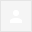 May 30, 2022, 9:16 PM (11 days ago)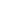 Dear Editor,I am very grateful to JMERD for publishing my previous article:  UNDERSHOT FLOATING WATERWHEEL A CONCEPT OF SMALL HYDROPOWER ENERGY DEVELOPMENT FOR RURAL AREAS OF INDONESIA. Mainly your quick response. Very pleasant.Herewith, I attach my new research article: THE INFLUENCE OF CREVICE GAP TO THE INTERFACE POTENTIAL OF ALUMINIUM 1100 AND MEDIUM CARBON STEEL AND ITS EFFECT TO THE CORROSION RATE OF METALSI hope you have enough time to review my article, and inform me as soon as possible wether or not this manuscript is accepted to published in JMERD. Hoping that you are all always happy and energetic.With best wishes,Darmawi2 Attachmentsjmerd netMay 31, 2022, 2:20 AM (10 days ago)Today, I decide to send you the payment of APC of my second article with title: THE INFLUENCE OF CREVICE GAP TO THE INTERFACE POTENTIAL OF ALUMINIUM 1100 AND MEDIUM CARBON STEEL AND ITS EFFECT TO THE CORROSION RATE OF METALS  via PayPal.The transaction ID:  7A194994508599445Transaction Date: 1 June 2022Hoping everything ok.With best wishes,Darmawi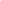 2 AttachmentsJun 1, 2022, 12:23 PM (9 days ago)PAYMENT RECEIVED PAPER WILL ONLINE SOON